Cilji: ponovim znana kanona.Upevalne vaje: https://www.youtube.com/watch?v=n0AiGYVl9G4Draga pevka, pevec MPZ.Glede na to, da nadaljujemo z delom na daljavo,  ponovi že znana kanona.Ko opraviš nekaj razgibalnih, dihalnih in upevalnih vaj, vsak del A, B in C - kanona Tombai vsaj dvakrat ponovi. Da boš preverili svoje petje, naredi zvočni posnetek in se poslušaj. Ob poslušanju zvočnega posnetka sam s sabo poj dvoglasni kanon. Če imaš možnost, naučiš koga iz svoje družine in zapojta dvoglasno. Kanona lahko tudi igraš na instrument. Enako ponovi Canone ebracio. Ustvarjanje: na melodijo enega od kanonov ustvari svoje besedilo ali pa ustvari variacijo na dani kanon. Če imaš še kakšno zamisel, jo uresniči.metka.zagorsek1@os.dornava.si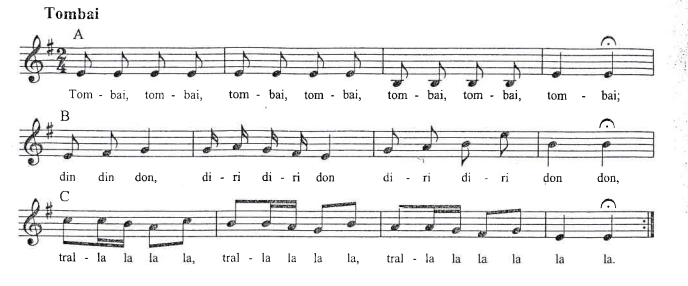 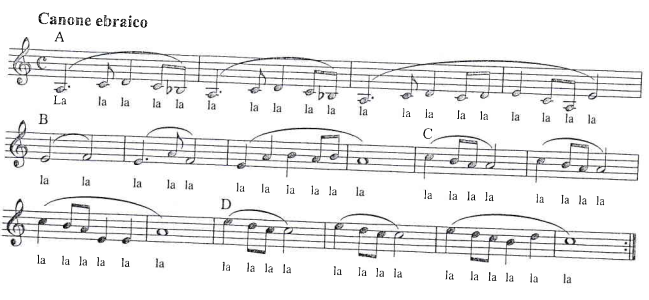 Sreda :6.5.20202.GLASKanon Tombai in Canone ebracio